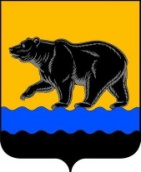 Администрация города НефтеюганскаДЕПАРТАМЕНТ ЖИЛИЩНО-КОММУНАЛЬНОГО ХОЗЯЙСТВА администрации города нефтеюганска ПРИКАЗ14.08.2018											№ 123-нпг.НефтеюганскО внесении изменения в приказ департамента жилищно-коммунального хозяйства администрации города Нефтеюганска от 28.06.2018 № 93-нп          «О признании утратившими силу приказов департамента жилищно-коммунального хозяйства администрации города Нефтеюганска»             По результатам мониторинга правоприменения муниципальных правовых актов администрации города Нефтеюганска, в соответствии с Уставом города Нефтеюганска, Правилами подготовки муниципальных правовых актов администрации города Нефтеюганска, утвержденными постановлением администрации города от 05.09.2013 № 89-нп, администрация города Нефтеюганска постановляет:1.Внести в приказ департамента жилищно-коммунального хозяйства администрации города Нефтеюганска от 28.06.2018 № 93-нп «О признании утратившими силу приказов департамента жилищно-коммунального хозяйства администрации города Нефтеюганска» следующее изменение:1.1.Пункт 1 дополнить абзацем следующего содержания:«-от 07.02.2017 № 20-нп «О внесении изменения в приказ департамента жилищно-коммунального хозяйства администрации города Нефтеюганска                  от 20.08.2013 № 79-нп «Об организации транспортного обслуживания населения автомобильным транспортом общего пользования на территории города Нефтеюганска».».2.Обнародовать (опубликовать) приказ в газете «Здравствуйте, нефтеюганцы!».3.Департаменту по делам администрации города (Нечаева С.И.)  разместить приказ на официальном сайте органов местного самоуправления города Нефтеюганска в сети Интернет.Директор                                                                                    Р.Р.Ахмадуллин